Publicado en Madrid el 29/08/2018 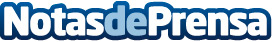 En el 2018 aumenta las ventas de cuchillos profesionales según cuchillos-profesionales.comLa tradicional afición a la cocina se ha profesionalizado en los últimos años, registrándose un importante incremento en la demanda de cuchillos profesionales. Cuchillos-profesionales.com desvela las claves de este auge de la cuchillería profesionalDatos de contacto:cuchillos-profesionales.comNota de prensa publicada en: https://www.notasdeprensa.es/en-el-2018-aumenta-las-ventas-de-cuchillos Categorias: Nacional Gastronomía Marketing E-Commerce Consumo http://www.notasdeprensa.es